ИНФОРМАЦИЯ ДЛЯ РЫБОЛОВОВОКРУЖАЮЩЕЙ СРЕДЫ РЕСПУБЛИКИ БЕЛАРУСЬ№                                          Об установлении запрета на лов рыбы в 2020 годуНа основании пункта 106 Правил ведения рыболовного хозяйства и рыболовства, утвержденных Указом Президента Республики Беларусь 
от 8 декабря 2005 г. № 580, и пункта 9 Положения о Министерстве природных ресурсов и охраны окружающей среды Республики Беларусь, утвержденного постановлением Совета Министров Республики Беларусь от 20 июня 2013 г. № 503, Министерство природных ресурсов и охраны окружающей среды Республики Беларусь ПОСТАНОВЛЯЕТ:1. Изменить сроки запрета на лов рыбы, предусмотренные в пункте 105 Правил ведения рыболовного хозяйства и рыболовства, установив их в 2020 году в рыболовных угодьях:Брестской и Гомельской областей в период с 12 марта по 18 мая;Минской, Могилевской и Гродненской областей в период 
с 22 марта по 30 мая;Витебской области в период с 31 марта по 8 июня.2. Настоящее постановление вступает в силу после его официального опубликования.Министр                                                                              А.П.ХудыкМIНIСТЭРСТВАПРЫРОДНЫХ РЭСУРСАЎ I АХОВЫ НАВАКОЛЬНАГА АСЯРОДДЗЯРЭСПУБЛIКI БЕЛАРУСЬМIНПРЫРОДЫ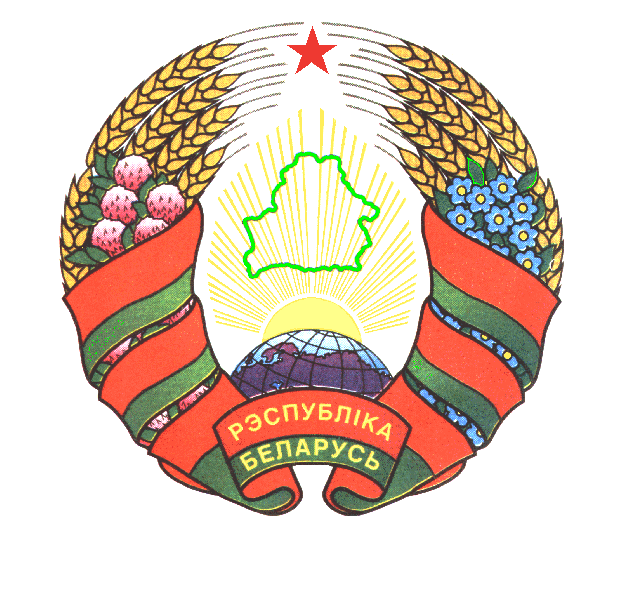 МИНИСТЕРСТВОПРИРОДНЫХ РЕСУРСОВ И ОХРАНЫ ОКРУЖАЮЩЕЙ СРЕДЫРЕСПУБЛИКИ БЕЛАРУСЬМИНПРИРОДЫПАСТАНОВАПОСТАНОВЛЕНИЕ4 марта 2020 г.    № 2.г. Мiнскг. Минск